HOCHSCHULPREIS DES BAYERISCHEN BAUGEWERBESGROSSBUCHSTABEN, ARIAL, GRÖSSE 16, FETTBachelorarbeit (bzw. Masterarbeit, Master’s / Bachelor’s Thesis)Vorname, Name, Arial Größe 10, mager, kursivAlle zu veröffentlichende Zusammenfassungen sollen mit einem „Abstract“ in deutscher Sprache als Kurzzusammenfassung der Arbeit beginnen. Der Umfang des Abstracts sollte 1/3 der Seite nicht übersteigen. Besser sind jedoch 1/4 oder 1/5 der Seite. Ein Abstract dient der Information. Ziel eines Abstracts ist es, dem Leser einen möglichst schnellen Überblick über den Inhalt der folgenden Zusammenfassung zu verschaffen. Abstracts helfen dem Leser Informationen aus einer Arbeit zu ziehen, ohne sie komplett lesen zu müssen. Der Leser kann so entscheiden, ob die gesamte Arbeit bedeutsam für ihn ist. Das Abstract wird auch für die Berichterstattung über den Hochschulpreis verwendet. Das Abstract wird dadurch verstärkt zitiert. Die Verfasser sollten daher gründlich an den Formulierungen feilen. Das „Abstract“ wird in Arial fett, Größe 10, einspaltig geschrieben und hat keine weitere Absatzunterteilung.Keywords: Hochschulpreis, Baugewerbe, Zusammenfassung, Formatvorlage, Taxi, Schriftart Arial, Größe 10, einspaltigStandardschriftgröße, SpaltentextFür eine ansprechende optische Gestaltung wurde eine zweispaltige Darstellung in DIN A 4 gewählt, die in vielen wissenschaftlichen Zeitschriften üblich ist. Standartschriftart ist Arial, Schriftgröße 10, eine Word-Schrift, die auf nahezu allen Rechnern verfügbar sein dürfte. Der Wettbewerbsauslober behält sich jedoch in der Veröffentlichung die Auswahl einer anderen Schriftart sowie geringfügige Änderungen der Formatvorlage vor. Wichtig ist, dass die maximale Seitenzahl von 5 Seiten einschließlich der ersten mit Überschrift und Abstract gestalteten Seite sowie der letzten Seite mit den Literaturreferenzen und Informationen zum Autor bzw. zu den Betreuern, Lehrstuhl, Fachbereich eingehalten wird.Nach jedem Absatz sollte eine zusätzliche Leerzeile eingefügt werden. Absätze erleichtern die Lesbarkeit des Textes und sollten nicht zu lang sein. Mathematische Formeln sollten nach Möglichkeit als hochauflösendes Bild (jpeg-Format) eingefügt werden. Ideal ist die Abstimmung auf das zweispaltige Textformat. Sofern die Spaltenbreite zur Darstellung der Formel nicht ausreicht, kann die ganze Seitenbreite unter Einhaltung der Seitenrandbegrenzung genutzt werden. Zwischenüberschrift, Arial, Gr. 12, fettAuch Zwischenüberschriften erleichtern die Lesbarkeit des Textes und ermöglichen dem Leser den Einstieg in den Text an einer für Ihn interessanten Stelle ohne den gesamten Text lesen zu müssen.Es bleibt dem Autor überlassen die Zwischenüberschriften methodisch zu nummerieren oder die Zwischenüberschriften für kurze, griffige Statements zu nutzen, die die folgenden Textabsätze treffend überschreiben. BebilderungKomplexe theoretische bzw. wissenschaftliche Zusammenhänge können anhand von Grafiken, Bildern sehr viel einfacher verständlich dargestellt werden. 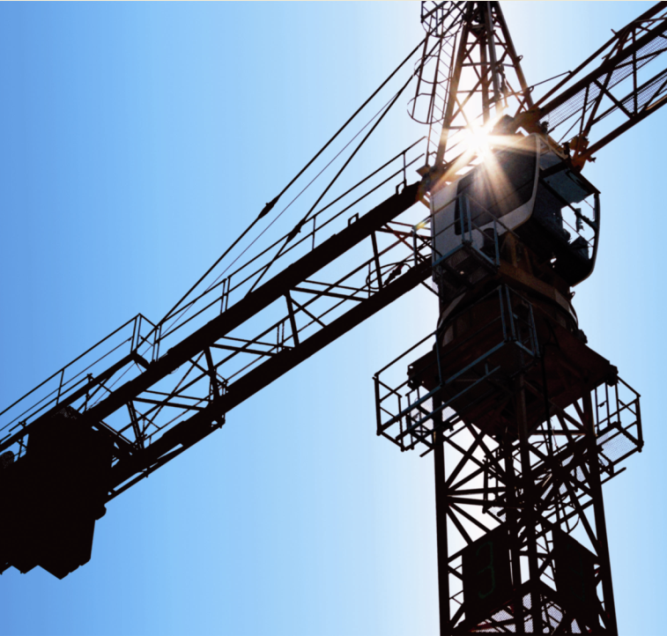 Abb. 1: Hier sieht man ein Beispielfoto: Kran mit blauem Hintergrund Arial, Gr. 8, mager)Den Wettbewerbsteilnehmern wird empfohlen ein bis zwei Bebilderungen ggf. auch mehr in die Zusammenfassung aufzunehmen. Vorzugsweise sollten selbst erstellte grafische Elemente genutzt werden. In diesem Zusammenhang der Literatur entnommene Darstellungen sind entsprechend auszuweisen. Die Bebilderungen brauchen nicht unbedingt bereits Bestandteil der eingereichten Bachelor oder Masterarbeit sein. Die Wettbewerbsteilnehmer haben dadurch die Möglichkeit Ihre Arbeit „im Nachgang noch etwas aufzuwerten“.Die grafischen Elemente sollten nach Möglichkeit auf das zweispaltige Textformat abgestimmt sein, vorzugsweise also entweder die Spaltenbreite (Abb.1) oder die Seitenbreite
(Abb. 2) ausnutzen.LiterarturverzeichnisNicht selten liegt der wesentliche wissenschaftliche Wert einer Bachelor- oder Masterarbeit in der für das Thema ausgewerteten Literatur. Daher empfiehlt der Wettbewerbsauslober die Arbeiten um ein (wie bei einigen eingereichten Arbeiten bereits vorhandenes) Quellen- und Literaturverzeichnis zu ergänzen. Bestenfalls gegliedert nach in der Zusammenfassung verwendeten und für die gesamte Arbeit vordergründigen, wichtigen Literaturangaben (ca.  5 bis max. 10).Angaben zu Verfasser, Lehrstuhl und BetreuerSofern nicht bereits mit der ersten Version der Zusammenfassung geschehen, sollte nach dem Literaturverzeichnis noch die wichtigsten Angaben über den Verfasser eingearbeitet werden. Bei der Preisverleihungsfeier werden von allen Wettbewerbsteilnehmern hochwertige Bilder aufgenommen. Von den Bildern wird das Beste ausgesucht und in diesem Kapitel eingefügt. Das Bayerische Baugewerbe würde sich freuen, wenn die Veröffentlichung neben dem akademischen Wert für die Wettbewerbsteilnehmer und deren Familien dadurch auch einen bleibenden Erinnerungswert erhält.Neben dem Wettbewerbsteilnehmer werden auch die Betreuer und Lehrstuhlinhaber als Autoren gelistet. Dadurch soll sichergestellt werden, dass bei späteren Literaturrecherchen (siehe Keywords) dieser Autorenkreis ebenfalls gefunden werden kann. Alle Autoren müssen mit ihrer Veröffentlichung einverstanden sein. Sofern Firmenangestellte als Coautoren angegeben werden, muss zusätzlich das Einverständnis der Geschäftsleitung für die Veröffentlichung eingeholt werden. Die Wettbewerbsteilnehmer werden gebeten sich um diese Einverständniserklärung zu kümmern.Bewertung der ZusammenfassungIn der Sitzung des Wettbewerbsausschusses wird den Mitgliedern die nach dieser Formatvorlage überarbeitete Zusammenfassung vorgelegt. Verständlicherweise ist es den Mitgliedern des Wettbewerbsausschusses nicht möglich sich mit der vollständigen Arbeit aller zum Wettbewerb zugelassen Teilnehmer auseinanderzusetzen. Der Zusammenfassung kommt daher eine wichtige Bedeutung in der Bewertung zu.Die Prüfung der Durchgängigkeit und Nachvollziehbarkeit von Zusammenfassung und Bachelor- bzw. Masterarbeit wird durch die Vorprüfer sichergestellt.Das Bayerische Baugewerbe wünscht allen Wettbewerbsteilnehmern viel Erfolg für den weiteren Wettbewerb.MustertextIm Folgenden wird nur noch Mustertext abgedruckt. Damit soll lediglich die maximale Gesamtlänge der Zusammenfassung dargestellt werden. Franz jagt im komplett verwahrlosten Taxi quer durch Bayern. Franz jagt im komplett verwahrlosten Taxi quer durch Bayern. Franz jagt im komplett verwahrlosten Taxi quer durch Bayern. Franz jagt im komplett verwahrlosten Taxi quer durch Bayern. Franz jagt im komplett verwahrlosten Taxi quer durch Bayern.  Franz jagt im komplett verwahrlosten Taxi quer durch Bayern. Franz jagt im komplett verwahrlosten Taxi quer durch Bayern Franz jagt im komplett verwahrlosten Taxi quer durch Bayern. Franz jagt im komplett verwahrlosten Taxi quer durch Bayern. Franz jagt im komplett verwahrlosten Taxi quer durch Bayern. Franz jagt im komplett verwahrlosten Taxi quer durch Bayern. Franz jagt im komplett verwahrlosten Taxi quer durch Bayern. Franz jagt im komplett verwahrlosten Taxi quer durch Bayern. Franz jagt im komplett verwahrlosten Taxi quer durch Bayern.  Franz jagt im komplett verwahrlosten Taxi quer durch BayernFranz jagt im komplett verwahrlosten Taxi quer durch Bayern. Franz jagt im komplett verwahrlosten Taxi quer durch Bayern. Franz jagt im komplett verwahrlosten Taxi quer durch Bayern. Franz jagt im komplett verwahrlosten Taxi quer durch Bayern. Franz jagt im komplett verwahrlosten Taxi quer durch Bayern.  Franz jagt im komplett verwahrlosten Taxi quer durch Bayern.Beispielüberschrift (Arial, Gr. 12, fett)Franz jagt im komplett verwahrlosten Taxi quer durch Bayern. Franz jagt im komplett verwahrlosten Taxi quer durch Bayern. Franz jagt im komplett verwahrlosten Taxi quer durch Bayern. Franz jagt im komplett verwahrlosten Taxi quer durch Bayern. Franz jagt im komplett verwahrlosten Taxi quer durch Bayern.  Franz jagt im komplett verwahrlosten Taxi quer durch Bayern.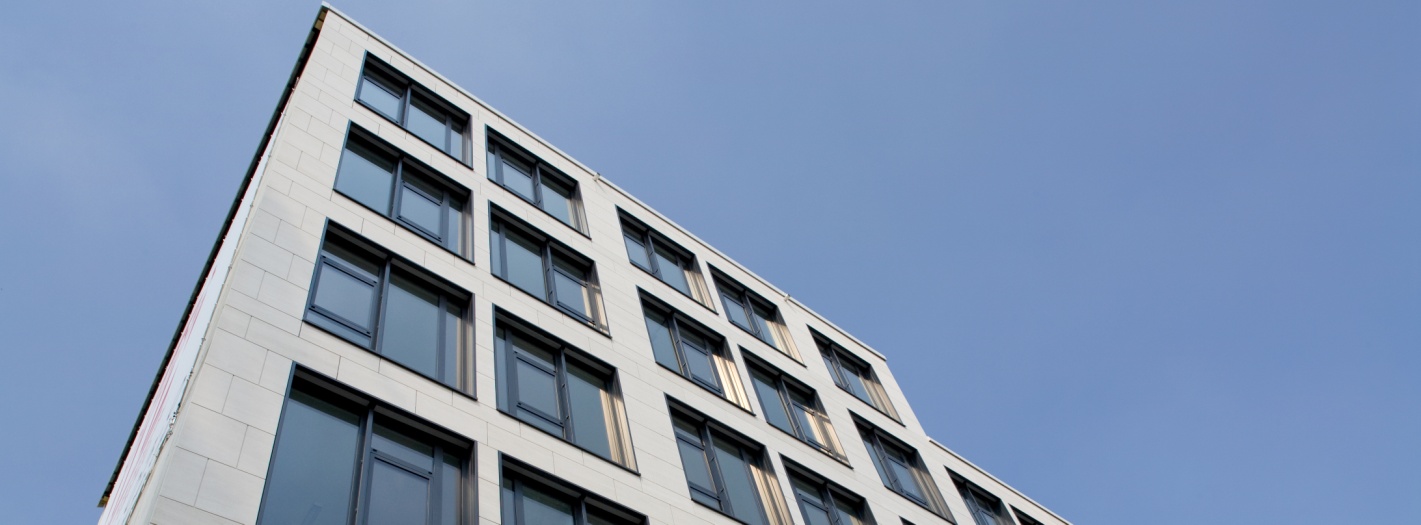 Abb. 2: Beispielfoto: Hochhaus mit blauem Hintergrund (Arial, Gr. 8, mager)Beispielüberschrift (Arial, Gr. 12, fett)Franz jagt im komplett verwahrlosten Taxi quer durch Bayern. Franz jagt im komplett verwahrlosten Taxi quer durch Bayern. Franz jagt im komplett verwahrlosten Taxi quer durch Bayern. Franz jagt im komplett verwahrlosten Taxi quer durch Bayern. Franz jagt im komplett verwahrlosten Taxi quer durch Bayern.Beispielüberschrift (Arial, Gr. 12, fett)Franz jagt im komplett verwahrlosten Taxi quer durch Bayern. Franz jagt im komplett verwahrlosten Taxi quer durch Bayern. Franz jagt im komplett verwahrlosten Taxi quer durch Bayern. Franz jagt im komplett verwahrlosten Taxi quer durch Bayern. Franz jagt im komplett verwahrlosten Taxi quer durch Bayern.  Franz jagt im komplett verwahrlosten Taxi quer durch Bayern.Franz jagt im komplett verwahrlosten Taxi quer durch Bayern. Franz jagt im komplett verwahrlosten Taxi quer durch Bayern. Franz jagt im komplett verwahrlosten Taxi quer durch Bayern. Franz jagt im komplett verwahrlosten Taxi quer durch Bayern. Franz jagt im komplett verwahrlosten Taxi quer durch Bayern.  Franz jagt im komplett verwahrlosten Taxi quer durch Bayern.Textende der ZusammenfassungDas Textende der eigentlichen Zusammenfassung sollte auf dieser vierten Seite liegen. Die folgende fünfte Seite bleibt dem Literaturverzeichnis und den Angaben zu den Autoren vorbehalten.LiteraturverzeichnisIm Text zitierte Quellen:[1]:	Beispielbuch 1 (Arial, 10, mager)[2]:	Beispielbuch 2Für die Arbeit vordergründig verwendete Quellen:1.	Literaturquelle 12. 	Literaturquelle 23. 	Literaturquelle 3Autor, CoautorenName, Akademischer Grad, Laufbahn, BerufsabschlussBetreuerDie Arbeit wurde angefertigt am Lehrstuhl, Fachbereich der TU / Uni / TH / Hochschule, Professor …